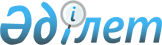 Ұлттық әл-ауқат қоры немесе Ұлттық әл-ауқат қорының тобына кіретін ұйым іске асыратын әлеуметтік маңызы бар және (немесе) өнеркәсіптік-инновациялық жобаларды рентабельділігі төмен жобаларға жатқызу қағидаларын бекіту туралыҚазақстан Республикасы Үкіметінің 2012 жылғы 9 қарашадағы № 1427 Қаулысы.
      Ескерту. Қаулының тақырыбы жаңа редакцияда - ҚР Үкіметінің 27.12.2022 № 1071 (алғашқы ресми жарияланған күнінен кейін күнтізбелік он күн өткен соң қолданысқа енгізіледі) қаулысымен.
      "Ұлттық әл-ауқат қоры туралы" Қазақстан Республикасының Заңы 15-бабының 2-тармағына сәйкес Қазақстан Республикасының Үкіметі ҚАУЛЫ ЕТЕДІ:
      Ескерту. Кіріспе жаңа редакцияда - ҚР Үкіметінің 27.12.2022 № 1071 (алғашқы ресми жарияланған күнінен кейін күнтізбелік он күн өткен соң қолданысқа енгізіледі) қаулысымен.


      1. Қоса беріліп отырған Ұлттық әл-ауқат қоры немесе Ұлттық әл-ауқат қорының тобына кіретін ұйым іске асыратын әлеуметтік маңызы бар және (немесе) өнеркәсіптік-инновациялық жобаларды рентабельділігі төмен жобаларға жатқызу қағидалары бекітілсін.
      Ескерту. 1-тармақ жаңа редакцияда - ҚР Үкіметінің 27.12.2022 № 1071 (алғашқы ресми жарияланған күнінен кейін күнтізбелік он күн өткен соң қолданысқа енгізіледі) қаулысымен.


      2. Осы қаулы алғашқы ресми жарияланған күнінен бастап күнтізбелік он күн өткен соң қолданысқа енгізіледі. Ұлттық әл-ауқат қоры немесе Ұлттық әл-ауқат қорының тобына кіретін ұйым іске асыратын әлеуметтік маңызы бар және (немесе) өнеркәсіптік-инновациялық жобаларды рентабельділігі төмен жобаларға жатқызу қағидалары
      Ескерту. Қағидалар жаңа редакцияда - ҚР Үкіметінің 27.12.2022 № 1071 (алғашқы ресми жарияланған күнінен кейін күнтізбелік он күн өткен соң қолданысқа енгізіледі) қаулысымен. Жалпы ережелер
      1. Осы Ұлттық әл-ауқат қоры немесе Ұлттық әл-ауқат қорының тобына кіретін ұйым іске асыратын әлеуметтік маңызы бар және (немесе) өнеркәсіптік-инновациялық жобаларды рентабельділігі төмен жобаларға жатқызу қағидалары "Ұлттық әл-ауқат қоры туралы" Қазақстан Республикасының Заңы 15-бабының 2-тармағына сәйкес әзірленді және Ұлттық әл-ауқат қоры (бұдан әрі – Қор) немесе Ұлттық әл-ауқат қорының тобына кіретін ұйым (бұдан әрі – Қор тобы) іске асыратын әлеуметтік маңызы бар және (немесе) өнеркәсіптік-инновациялық жобаларды рентабельділігі төмен жобаларға жатқызу тәртібін белгілейді.
      2. Қор тобына кіретін компаниялар Қазақстан Республикасының Үкіметі бастама жасайтын әлеуметтік маңызы бар және (немесе) өнеркәсіптік-инновациялық жобаларды Қордың қарауына жібереді.
      3. Қазақстан Республикасының Үкіметі бастама жасайтын, Қор немесе Қор тобына кіретін ұйым іске асыратын әлеуметтік маңызы бар және (немесе) өнеркәсіптік-инновациялық жобаларды рентабельділігі төмен жобаларға жатқызу туралы шешімді Қордың директорлар кеңесі қабылдайды және бекітеді. Мұндай жобаларды қаржыландыру туралы шешімді де Қордың директорлар кеңесі қабылдайды.
					© 2012. Қазақстан Республикасы Әділет министрлігінің «Қазақстан Республикасының Заңнама және құқықтық ақпарат институты» ШЖҚ РМК
				
Қазақстан Республикасының
Премьер-Министрі
С. АхметовҚазақстан Республикасы
Үкіметінің
2012 жылғы 9 қарашадағы
№ 1427 қаулысымен
бекітілген